Pioneer Pipeline Transition ProgramA Pipeline to Education, Recreation, and EmploymentApplication for AdmissionWarren Local Schools and Marietta College has teamed up to provide an exciting option for individuals with disabilities, of transition age, to improve their quality of life and post-school outcomes. This transition program will provide students the opportunity to engage in the Marietta College campus through participation in academic courses, functional living skill instruction, community activities, mentor program, and internships.Student opportunities include, but not limited to, the following:Social skill development with Marietta College student mentors. Meal planning, grocery shopping, and meal preparation in model apartment.		Dining etiquette and socializing in the campus cafeteria and local restaurants.Pedestrian safety in and around campus.Employment skill development through internships, both on and off campus.	Pioneer Pipeline Admission CriteriaStudent with an active ETR and IEP who demonstrates the following:Functional communication skills (independent or with the use of assistive technology).Ability to maintain appropriate behavior in a variety of settings.Willingness to learn new skills –safety, social, functional, employability.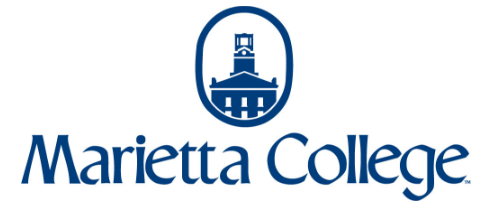 Consistent attendance.Interest in participating in recreational opportunities.Ability to accept feedback and direction then modify performance.Willingness to follow college and program rules.Application RequirementsComplete following pages.Official transcript from home school.Current ETR and IEP – preferably in electronic form.Physical Evaluation – may use the OHSAA Pre-participation Physical Evaluation Form.Submit forms: electronically- wl_lspence@warrenlocal.org	U.S. mail or in person- 220 Sweetapple Road, Vincent, OH 45784For additional information: Larry Ryan - Director, Special Programs wl_lryan@warrenlocal.org  740-678-2366Applicant Information:Name_______________________________________________ Date of Birth ____________		Last				First			M.I.				MM/DD/YYYYAddress ____________________________________________________________________		Street								City			Zip Code	Phone _____________________ (Applicant)		Email _______________________ (Applicant)Are you your own guardian?	    Yes	       NoParent(s)/Guardian(s) Information:Name___________________________________________________ 		Last				First				M.I.				Address ____________________________________________________________________Not necessary is same as applicant	Street							City			Zip CodePhone _____________________			Email _____________________________	 _____________________			Relationship to applicant: _____________Name___________________________________________________ 		Last				First				M.I.				Address ____________________________________________________________________Not necessary is same as applicant	Street							City			Zip Code	Phone _____________________			Email _____________________________	 _____________________			Relationship to applicant: _____________Release of Information:If applicant is own guardian:By signing, I consent to Warren Local & Marietta College personnel associated with the Pioneer Pipeline Transition Program access to educational documents (transcript, ETR, IEP, etc) and permission to speak with family members, stakeholders, school personnel, and agency personnel as part of my application review.______________________________________________Applicant Signature					DateIf applicant is Not own guardian:By signing, I consent to Warren Local & Marietta College personnel associated with the Pioneer Pipeline Transition Program access to my son/daughter’s educational documents (transcript, ETR, IEP, etc) and permission to speak with family members, stakeholders, school personnel, and agency personnel as part of my son/daughter’s application review.______________________________________________Parent/Guardian Signature					DateApplicant Profile: (To be completed by applicant, parent/guardian, and/or home school teacher)Requires Direct Support	Requires Cues/Prompts	Independent but Inconsistent	IndependentSelf-Care (Toileting)											Self-Care (Eating)	Relations w/SupervisorsRelations w/Peers	Follows Rules	Pedestrian SafetyMeal PreparationMedication(s)/Instructions:	______________________________________________________________________				______________________________________________________________________				______________________________________________________________________Applicant Health Needs:		__________________________________________________________________________________________________________________________________________________________________________________________________________________	Applicant strengths:		______________________________________________________________________					______________________________________________________________________	Applicant interests:		______________________________________________________________________					______________________________________________________________________	Anticipated outcome(s) from participation in the Pioneer Pipeline Transition Program:	___________________________________________________________________________________________________	___________________________________________________________________________________________________	___________________________________________________________________________________________________	Other information:		______________________________________________________________________	______________________________________________________________________________________________________________________________________________________________________________________________________		